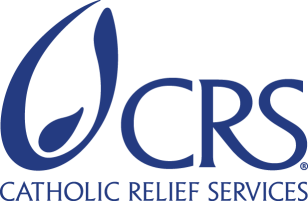 INVITATION TO TENDERCLEAN WATER SUPPLY, GARBAGE SOLLECTION AND SEWAGE REMOVAL SERVICES - CRS SOUTH SUDANRFP Number - CRS-SS-261041-2023Catholic Relief Services (CRS) is the international humanitarian agency of the Catholic community in the United States. The agency provides assistance to 130 million people in more than 110 countries and territories in Africa, Asia, Latin America, the Middle East, and Eastern Europe. Catholic Relief Services (CRS) South Sudan is seeking for Service Providers based in Juba for Clean Water Supply, Garbage Collection and Sewage Removal. CRS South Sudan seeks service providers for its Country Office in Juba only. To be eligible for consideration, interested consultancy firms must meet the following requirements. Valid Certificate of Registration/Certificate of IncorporationValid Tax RegistrationValid Operations LicenseList of current clientsProfessional reputation of the firm supported by at least three years reference letters Having own availability of trucks for water supply, garbage collection, Sewage removal and equipmentThe RFP guidelines together with Scope of Work are available upon written request only to SouthSudanPRs@crs.org or from CRS Juba office Palica Street, Hai Jerusalem, Juba South Sudan between 14th August 2023 to 25th August 2023, Monday through Friday during office hours 7:30 am – 16:30 hours South Sudanese Time. CRS office will be closed during public holidays in South Sudan. The electronic tender documents in two separate folders (Technical & Financial) MUST be submitted on a company letterhead signed, stamped by Director/Manager of the bidder and emailed only to sds_tender@crs.org with the subject line “RFP Number - CRS-SS-261041-2023 CLEAN WATER SUPPLY, GARBAGE COLLECTION AND SEWAGE REMOVAL SERVICES”. Submission of proposal to any other email address will not be considered. All proposals should be submitted via email only. Submissions of proposal via courier or hand-delivery shall not be accepted. Proposals must be received by 23:59 hours South Sudan STD on or before 27th August 2023. Proposal received after closing date & time will not be considered.CRS South Sudan Bid CommitteeCatholic Relief Services                                                     Palica Street, Hai Jerusalem, Juba South Sudan. 